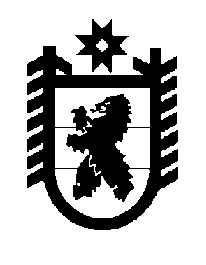 Российская Федерация Республика Карелия    ПРАВИТЕЛЬСТВО РЕСПУБЛИКИ КАРЕЛИЯПОСТАНОВЛЕНИЕот  7 марта 2018 года № 96-Пг. Петрозаводск О разграничении имущества, находящегося в муниципальной собственности Чалнинского сельского поселенияВ соответствии с Законом Республики Карелия от 3 июля 2008 года 
№ 1212-ЗРК «О реализации части 111 статьи 154 Федерального закона 
от 22 августа 2004 года № 122-ФЗ «О внесении изменений в законодательные акты Российской Федерации и признании утратившими силу некоторых законодательных актов Российской Федерации в связи с принятием федеральных законов  «О внесении изменений и дополнений в Федеральный закон «Об общих принципах организации законодательных (представительных) и исполнительных органов государственной власти субъектов Российской Федерации» и «Об общих принципах организации местного самоуправления в Российской Федерации» Правительство Республики Карелия п о с т а н о в л я е т:1. Утвердить перечень имущества, находящегося в муниципальной собственности Чалнинского сельского поселения, передаваемого 
в муниципальную собственность Пряжинского национального муниципального района, согласно приложению.2. Право собственности на передаваемое имущество возникает 
у Пряжинского национального муниципального района со дня вступления 
в силу настоящего постановления.            Глава Республики Карелия 				     	               А.О. ПарфенчиковПереченьимущества, находящегося в муниципальной собственности                      Чалнинского сельского поселения, передаваемого в муниципальную собственность  Пряжинского национального муниципального района______________________Приложение  к постановлению Правительства Республики Карелия                от  7 марта 2018 года № 96-П№ п/пНаименованиеимуществаАдрес местонахожденияимуществаИндивидуализирующиехарактеристикиимущества12341.Компьютер DNS Prestigeпос. Чална, ул. Ленина, д. 7балансовая стоимость 28 939,00 руб.2.ИБП IpponBack Office 1000пос. Чална, ул. Ленина, д. 7балансовая стоимость 3790,00 руб.3.Ноутбук Asus A52F/K52F/P6200пос. Чална, ул. Ленина, д. 7балансовая стоимость            15 000,00 руб.4.MФУ Samsung SCN-3400 принтер/сканер/копирпос. Чална, ул. Ленина, д. 7балансовая стоимость 4899,00 руб.5.Пожарная сигнализацияпос. Чална, ул. Ленина, д. 7балансовая стоимость            79 992,00 руб.6.Проектор NEC М271Хпос. Чална, ул. Ленина, д. 7балансовая стоимость               23 990,00 руб.7.Экран на штативепос. Чална, ул. Ленина, д. 7размер 180х180, балансо-вая стоимость 4150,00 руб.8.Стеллаж металлический MSпос. Чална, ул. Ленина, д. 73 шт., размер 1850х1200х300, 5 полок, балансовая стоимость 3513,00 руб.9.Шкаф металлический архивный СВ-12пос. Чална, ул. Ленина, д. 7размер 860х850х400,                     4 полки, разборный, ключевой замок, балансо-вая стоимость 7249,00 руб.10.Конвекторпос. Чална, ул. Ленина, д. 7балансовая стоимость               3780,00 руб.11.Шкаф бухгалтерский «Контур»пос. Чална, ул. Ленина, д. 732 кг, балансовая стои-мость  5100,00 руб.123412.Конвектор Thermorпос. Чална, ул. Ленина, д. 7термостат 750 Вт, балансовая стоимость               3700,00 руб.13.Фотоаппарат Nikonпос. Чална, ул. Ленина, д. 7балансовая стоимость               4290,00 руб.14.Стол компьютерный с выдвижной полкойпос. Чална, ул. Ленина, д. 7балансовая стоимость               3219,00 руб.15.Тумба приставнаяпос. Чална, ул. Ленина, д. 74 выдвижных ящика, балансовая стоимость               3849,00 руб.16.Шкаф для документовпос. Чална, ул. Ленина, д. 7размер 820х430х2030,                      2 шт., балансовая              стоимость  15 896,00 руб.17.Шкаф для одеждыпос. Чална, ул. Ленина, д. 7размер 820х430х2030,   балансовая стоимость               5539,00 руб.18.Шкаф для одеждыпос. Чална, ул. Ленина, д. 7однодверный, размер 600х430х2030,   балансовая стоимость 4799,00 руб.19.Библиотечный фондпос. Чална, ул. Ленина, д. 712204 экземпляра,   балансовая стоимость                  630 170,89 руб.20.Книга: В. Мальми «Все о танце»пос. Чална, ул. Ленина, д. 7балансовая стоимость               150,00 руб.21.Книга: А.А. Макаров    «П.С. Прокконен: жизнь – Карелии!»пос. Чална, ул. Ленина, д. 72 шт., балансовая стои-мость  1600,00 руб.22.ИБП FSP ENSURE 800VАпос. Чална, ул. Ленина, д. 7балансовая стоимость               2650,00 руб.23.Колонкипос. Чална, ул. Ленина, д. 717W, балансовая стои-мость  1490,00 руб.24.Конвектор BALLUпос. Чална, ул. Ленина, д. 7балансовая стоимость               2947,00 руб.25.Конвектор SCARLETT      SC-2151пос. Чална, ул. Ленина, д. 7балансовая стоимость               1999,00 руб.26.Круглая печать на оснастке R-40 с крышкойпос. Чална, ул. Ленина, д. 7балансовая стоимость               790,00 руб.27.Надстройка на столпос. Чална, ул. Ленина, д. 7размер 1200х300х250, балансовая стоимость               2450,00 руб.123428.Подставка под системный блокпос. Чална, ул. Ленина, д. 7балансовая стоимость               494,00 руб.29.Пылесос LGпос. Чална, ул. Ленина, д. 7балансовая стоимость               2947,00 руб.30.Светильник «Дельта»пос. Чална, ул. Ленина, д. 72 шт., балансовая стои-мость  1330,00 руб.31.Стол рабочий «Стиль»пос. Чална, ул. Ленина, д. 7бук, 1200х700х750, 3 шт., балансовая стоимость               7485,00 руб.32.Стол рабочийпос. Чална, ул. Ленина, д. 71200х700х750, 1 шт., балансовая стоимость               2699,00 руб.33.Стул «ВИСИ»пос. Чална, ул. Ленина, д. 7каркас черный, искусственная кожа, 6 шт., балансовая стоимость               4560,00 руб.34.Стул «Стандарт»пос. Чална, ул. Ленина, д. 716 шт., балансовая стоимость  10 000,00 руб.35.Чайник SCARLETТ                  TSC-226пос. Чална, ул. Ленина, д. 7балансовая стоимость               799,00 руб.36.Штамп на пластмассовой ручкепос. Чална, ул. Ленина, д. 7балансовая стоимость               350,00 руб.37.Большая Российская энциклопедия, том 19пос. Чална, ул. Ленина, д. 7балансовая стоимость               1227,08 руб.38.Большая Российская энциклопедия, том 20пос. Чална, ул. Ленина, д. 7балансовая стоимость               1227,08 руб.39.Православная энциклопедия, том 27пос. Чална, ул. Ленина, д. 7балансовая стоимость               900,00 руб.40.Православная энциклопедия, том 28пос. Чална, ул. Ленина, д. 7балансовая стоимость               900,00 руб.41.Православная энциклопедия, том 29пос. Чална, ул. Ленина, д. 7балансовая стоимость               900,00 руб.42.Глубинный насосст. ПадозероМарка ЭВЦ 5-63-8043.Сети водопроводаст. Падозеропротяженность 187,7 м44.Артезианская скважинаст. Падозероглубина 96 м45.Канализационные сетипос. Чалнапротяженность 1190,3 м46.Контактный резервуарпос. Чалнаобъем 10 куб. м47.Линия самотечной и напорной канализациипос. Чалнагод постройки 1970123448.Насос сетевойпос. Чалнамарка К-80/50-200, 2 шт.49.Здание канализационной насосной станции пос. Чалнаплощадь 69,9 кв. м50.Насоспос. Чалнамарка ЭВЦ 5-63-80, 2 шт.51.Водопроводные сетипос. Чална,ул. Школьнаяпротяженность 674,5 м52.Водопроводные сетипос. Чална, ул. Новаяпротяженность 620 м53.Артезианская скважинапос. Чалнаглубина 70 м54.Здание водонасосной станциипос. Чалнаодноэтажное кирпичное здание, площадь 33,3 кв. м55.Электросиловой щитпос. Чалнамарка ЩС-156.Артезианская скважина с водоколонкойпос. Чална, ул. Вокзальная, д. 11глубина 70 м57.Артезианская скважина с водоколонкойпос. Чална, ул. Шоссейная, д. 14глубина 80 м58.Артезианская скважина с водоколонкойпос. Чална, ул. Шоссейная, д. 36глубина 70 м59.Артезианская скважина с водоколонкойпос. Чална, ул. Шоссейная, д. 50глубина 80 м60.Артезианская скважина с водоколонкойпос. Чална, ул. Шоссейная, д. 66аглубина 70 м61.Артезианская скважина с водоколонкойпос. Чална, ул. Шоссейная, д. 92глубина 80 м62.Артезианская скважина с водоколонкойпос. Чална, ул. Титова, д. 8глубина 80 м63.Артезианская скважина с водоколонкойпос. Чална, ул. Лесная, д. 2глубина 50 м64.Артезианская скважина с водоколонкойпос. Чална, ул. Школьная, д. 7глубина 80 м65.Артезианская скважина с водоколонкойпос. Чална, ул. Школьная, д. 15глубина 80 м66.Артезианская скважина с водоколонкойпос. Чална, ул. Школьная, д. 36а глубина 80 м67.Артезианская скважина с водоколонкойпос. Чална, ул. Школьная, д. 56 глубина 80 м123468.Артезианская скважина с водоколонкойпос. Чална, ул. Школьная, д. 64 глубина 80 м69.Артезианская скважина с водоколонкойпос. Чална, ул. Комсомоль-ская, д. 14глубина 80 м70.Артезианская скважина с водоколонкойпос. Чална, ул. Железно-дорожная, д. 8  глубина 50 м71.Артезианская скважина с водоколонкой пос. Чална, ул. Железно-дорожная, д. 12глубина 60 м72.Артезианская скважина с водоколонкойпос. Чална, ул. Новоре-ченская, д. 9глубина 80 м73.Артезианская скважина с водоколонкойпос. Чална, пер. Юбилейный, 
д. 4аглубина 50 м74.Артезианская скважина с водоколонкойпос. Чална, ул. Калинина, д. 12глубина 80 м75.Артезианская скважинас водоколонкойпос. Чална, ул. Калинина, д. 34глубина 80 м76.Артезианская скважина с водоколонкойпос. Чална, ул. Октябрьская, 
д. 10глубина 80 м77.Артезианская скважина с водоколонкойпос. Чална, ул. Октябрьская, д. 24глубина 80 м78.Артезианская скважина с водоколонкойпос. Чална, ул. Шевченко, д. 15глубина 70 м79.Артезианская скважина с водоколонкойпос. Чална, ул. Первомайская, 
д. 12глубина 80 м80.Артезианская скважина с водоколонкойпос. Чална, ул. Первомайская, д. 26глубина 70 м81.Артезианская скважина с водоколонкойпос. Чална, пер. Виданский, д. 12глубина 80 м82.Артезианская скважина с водоколонкойпос. Чална, ул. Набережная, д. 2глубина 70 м123483.Артезианская скважина с водоколонкойпос. Чална, ул. Набережная, 
д. 18глубина 70 м84.Артезианская скважина с водоколонкойпос. Чална, ул. Набережная, 
д. 42глубина 70 м85.Артезианская скважина с водоколонкойпос. Чална, ул. Заречная, д. 14глубина 70 м86.Артезианская скважина с водоколонкойпос. Чална, ул. Мира, д. 16глубина 80 м87.Артезианская скважина с водоколонкойпос. Чална, ул. Заречная, д. 2аглубина 80 м88.Артезианская скважина с водоколонкойпос. Чална, ул. Заречная, д. 30глубина 80 м89.Артезианская скважина с водоколонкойпос. Чална, ул. Шоссейная, д. 59глубина 80 м90.Артезианская скважина с водоколонкойпос. Чална, ул. Лесная, д. 24глубина 70 м91.Артезианская скважина с водоколонкойст. Падозероглубина 50 м